Agnus :La paix soit avec vous, la paix de Jésus Christ. La paix soit entre nous, la paix de son Esprit. 1- Agneau de Dieu, qui enlèves le péché du monde, Prends pitié de nous ! (bis)2- Agneau de Dieu, qui enlèves le péché du monde. Prends pitié de nous ! (bis)3 - Agneau de Dieu, qui apportes enfin l’espoir au monde. Donne nous la paix. (bis)Communion : Je viens vers Toi les mains ouvertes, avec ma faim T’offrir ma vie.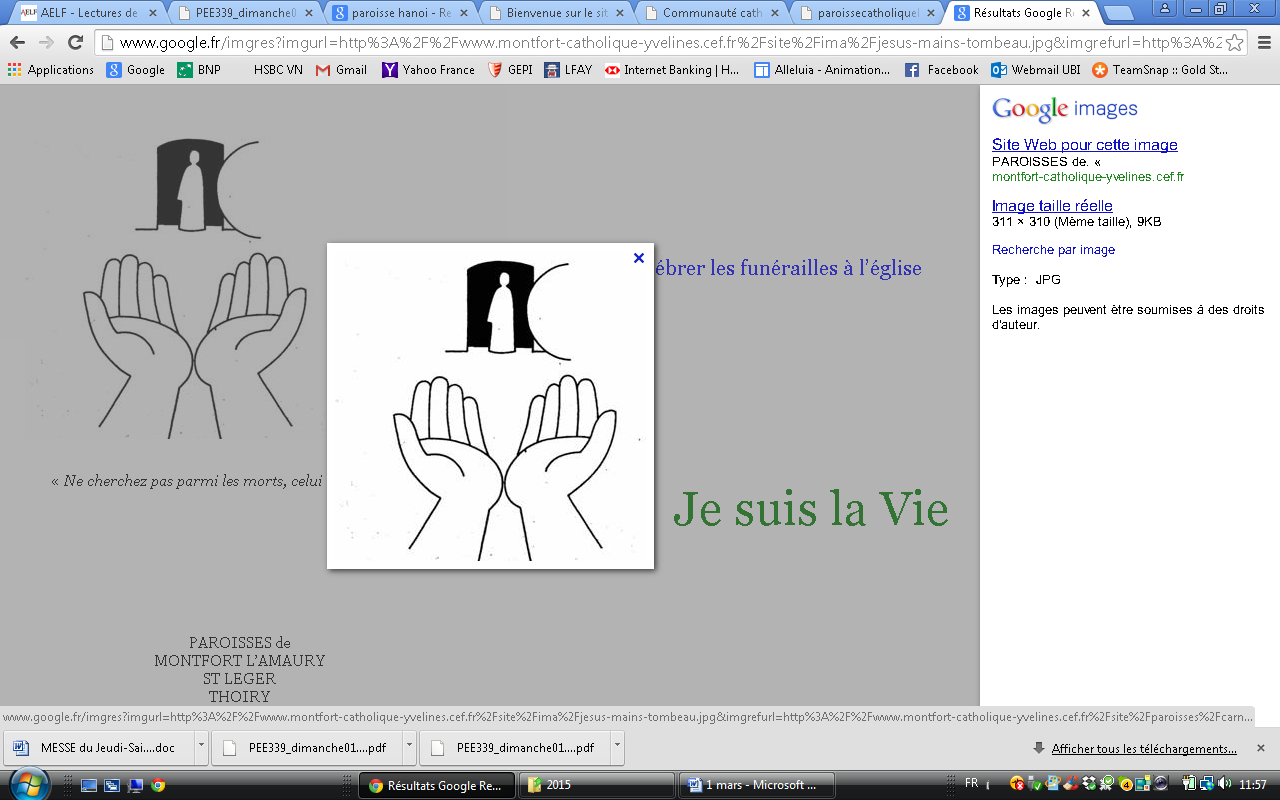 Tu viens vers moi les mains offertes, avec ce pain m’offrir Ta vie.1 - Tu n’as cessé d’être à l’écoute, au long des jours, au long des nuits.La nourriture pour la route, Tu peux l’offrir, Tu l’as promis.2 - Tu m’as cherché dans mes absences, dans mes refus, dans mes oublis.Tu m’as parlé dans le silence, Tu étais là, comme un ami.3 - Je viens vers Toi le cœur paisible, quand tout renaît, quand tout fini.Avec mes désirs impossibles, je viens vers Toi, tel que je suis. Chant d’envoi : 1 - Par la croix du Fils de Dieu, signe levé  qui rassemble les nations,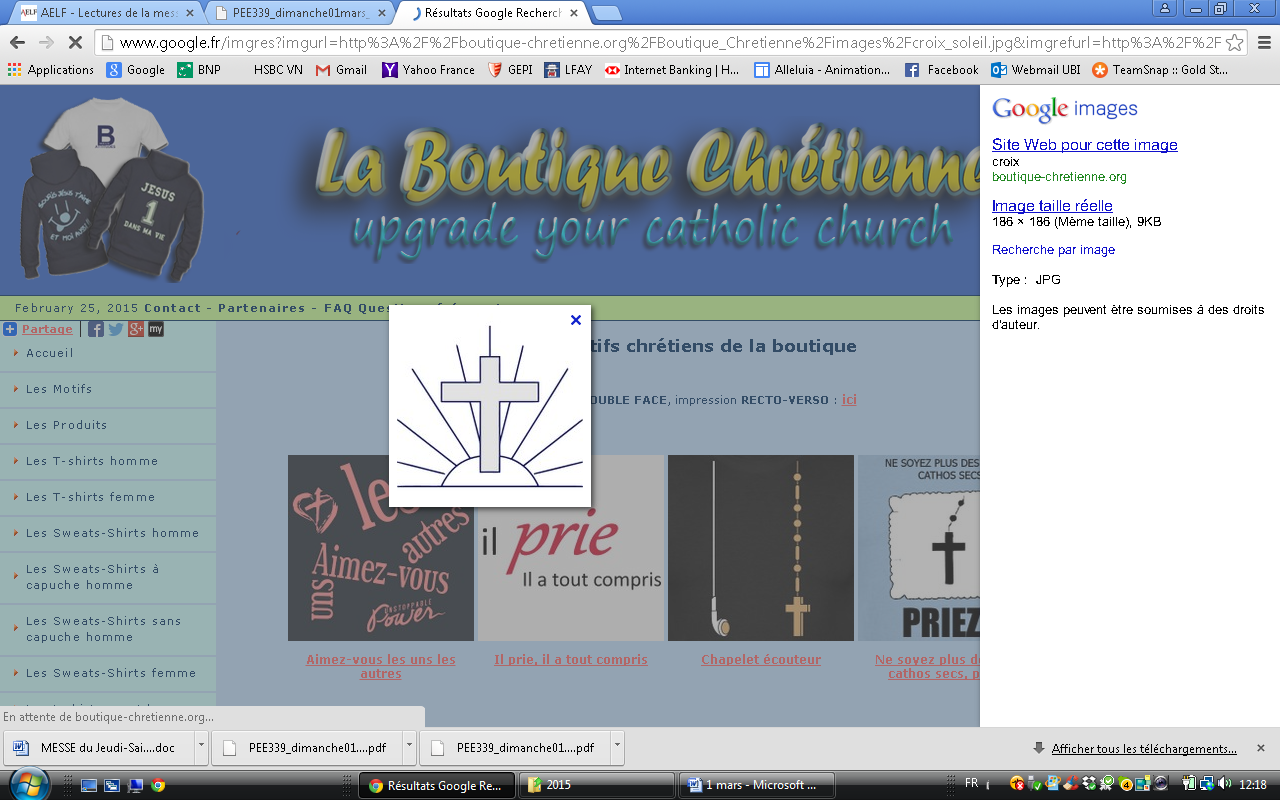 Par le corps de Jésus Christ dans nos prisons, innocent et torturé,Sur les terres désolées, terres d'exil , sans printemps, sans amandierFais paraître ton jour et le temps de ta grâce. Fais paraître ton jour que l’homme soit sauvé.2 - Par la croix du bien aimé, fleuve de paix où s'abreuve toute vie,Par le corps de Jésus Christ, hurlant nos peurs dans la nuit des hôpitaux,Sur le monde que tu fis pour qu'il soit beau et nous parle de ton nom3 - Par la Croix de l'Homme-Dieu, arbre béni où s'abritent les oiseauxPar le Corps de Jésus Christ, recrucifié dans nos guerres sans pardonSur les peuples de la nuit et du brouillard que la haine a décimés. Bon dimanche !www.paroissecatholiquehanoi.com   				 paroissecatholiquehanoi@gmail.com facebook : Paroisse Hanoi   Dimanche 1er  mars 20152ème dimanche de Carême - Cathédrale de HanoiChant d’entrée : 1. Seigneur, avec toi nous irons au désert,Poussés comme toi par l’Esprit (bis).Et nous mangerons la parole de Dieu,Et nous choisirons notre Dieu,Et nous fêterons notre Pâque au désert.Nous vivrons le désert avec toi !3. Seigneur nous irons au désert pour prier,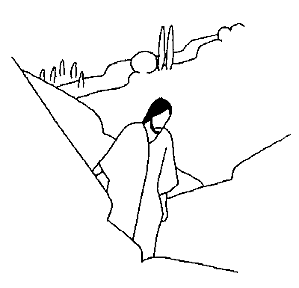 Poussés comme toi par l’Esprit (bis).Et nous goûterons le silence de Dieu,Et nous renaîtrons dans la joie,Et nous fêterons notre Pâque au désert.Nous irons dans la force de Dieu !Prière pénitentielleJe confesse à Dieu Tout-Puissant, je reconnais devant mes frères, que j’ai péché en pensée, en parole, par action et par omission. Oui, j’ai vraiment péché. C’est pourquoi je supplie la Vierge Marie, les anges et tous les saints et vous aussi, mes frères, de prier pour moi le Seigneur notre Dieu.Kyrie 1 - Jésus, Berger de toute humanité, Tu es venu chercher ceux qui étaient perdus.
Prends pitié de nous, fais-nous revenir, Fais-nous revenir à toi ! Prends pitié de nous !
2 - Jésus, Berger de toute humanité, Tu es venu guérir ceux qui étaient malades.3 - Jésus, Berger de toute humanité, Tu es venu sauver ceux qui étaient pécheurs.1ère lecture : Lecture du livre de la GenèseEn ces jours-là, Dieu mit Abraham à l’épreuve. Il lui dit : « Abraham ! »
Celui-ci répondit : « Me voici ! » Dieu dit : « Prends ton fils, ton unique, celui que tu aimes, Isaac, va au pays de Moriah, et là tu l’offriras en holocauste sur la montagne que je t’indiquerai. » Ils arrivèrent à l’endroit que Dieu avait indiqué. Abraham y bâtit l’autel et disposa le bois ; puis il lia son fils Isaac et le mit sur l’autel, par-dessus le bois. Abraham étendit la main et saisit le couteau pour immoler son fils. Mais l’ange du Seigneur l’appela du haut du ciel et dit : « Abraham !  Abraham ! » Il répondit : « Me voici ! » L’ange lui dit : « Ne porte pas la main sur le garçon ! Ne lui fais aucun mal ! Je sais maintenant que tu crains Dieu : tu ne m’as pas refusé ton fils, ton unique ». Abraham leva les yeux et vit un bélier retenu par les cornes dans un buisson. Il alla prendre le bélier et l’offrit en holocauste à la place de son fils. Du ciel, l’ange du Seigneur appela une seconde fois Abraham. Il déclara :
« Je le jure par moi-même, oracle du Seigneur : parce que tu as fait cela, parce que tu ne m’as pas refusé ton fils, ton unique, je te comblerai de bénédictions, je rendrai ta descendance aussi nombreuse que les étoiles du ciel et que le sable au bord de la mer, et ta escendance occupera les places fortes de ses ennemis. Puisque tu as écouté ma voix, toutes les nations de la terre s’adresseront l’une à l’autre la bénédiction par le nom de ta descendance. »Psaume : Je marcherai en présence du Seigneur sur la terre des vivants.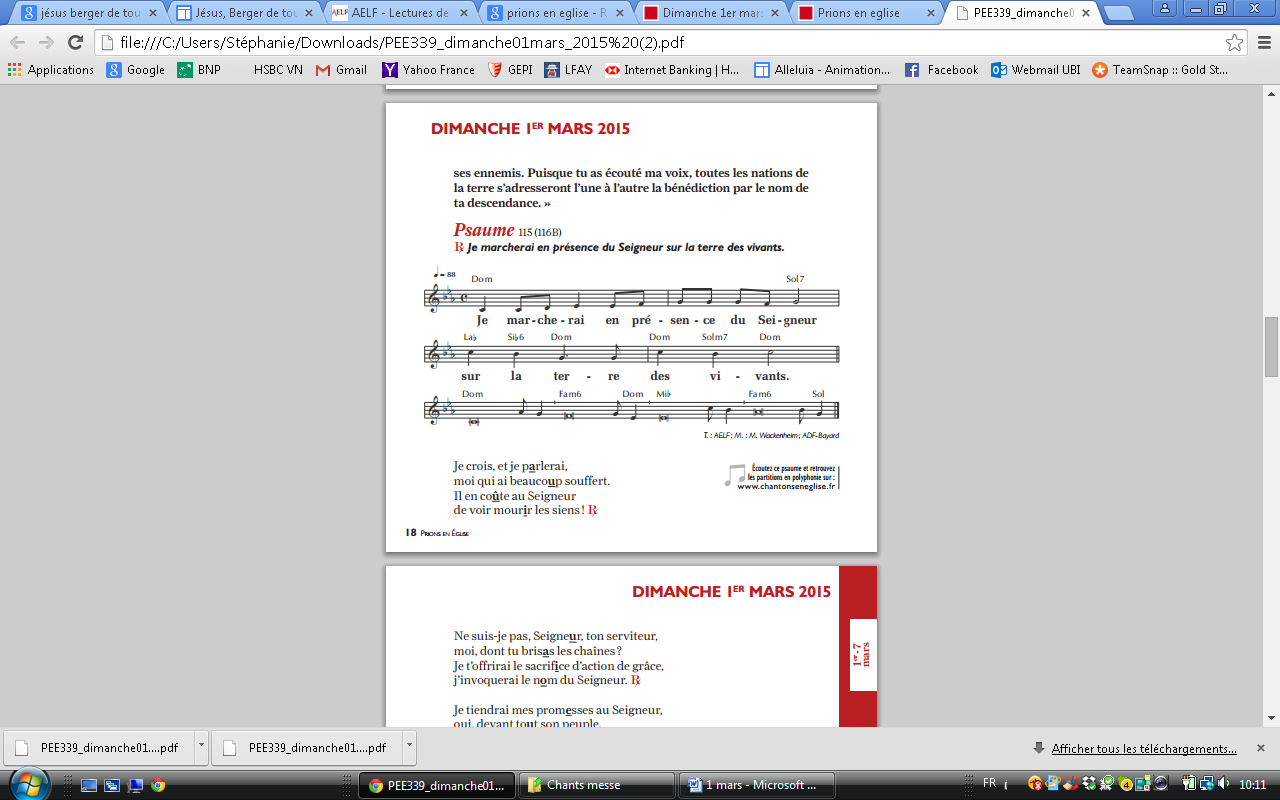 2e lecture : Lecture de la lettre de saint Paul Apôtre aux RomainsFrères, si Dieu est pour nous, qui sera contre nous ?
Il n’a pas épargné son propre Fils, mais il l’a livré pour nous tous : comment pourrait-il, avec lui, ne pas nous donner tout ? Qui accusera ceux que Dieu a choisis ?
Dieu est celui qui rend juste : alors, qui pourra condamner ?
Le Christ Jésus est mort ; bien plus, il est ressuscité, il est à la droite de Dieu, il intercède pour nous.Acclamation de l’Évangile :Gloire au Christ, Parole éternelle du Dieu vivant. Gloire à toi, Seigneur.De la nuée lumineuse, la voix du Père a retenti : « Celui-ci est mon Fils bien-aimé, écoutez-le ! »Gloire au Christ, Parole éternelle du Dieu vivant. Gloire à toi, Seigneur.Évangile de Jésus Christ selon saint Marc En ce temps-là, Jésus prit avec lui Pierre, Jacques et Jean, et les emmena, eux seuls, à l’écart sur une haute montagne. Et il fut transfiguré devant eux. Ses vêtements devinrent resplendissants, d’une blancheur telle que personne sur terre ne peut obtenir une blancheur pareille. Élie leur apparut avec Moïse, et tous deux s’entretenaient avec Jésus. Pierre alors prend la parole et dit à Jésus : « Rabbi, il est bon que nous soyons ici ! Dressons donc trois tentes : une pour toi, une pour Moïse, et une pour Élie. » De fait, Pierre ne savait que dire, tant leur frayeur était grande. Survint une nuée qui les couvrit de son ombre,
et de la nuée une voix se fit entendre : « Celui-ci est mon Fils bien-aimé : écoutez-le ! » Soudain, regardant tout autour, ils ne virent plus que Jésus seul avec eux.Ils descendirent de la montagne, et Jésus leur ordonna de ne raconter à personne ce qu’ils avaient vu, avant que le Fils de l’homme soit ressuscité d’entre les morts. Et ils restèrent fermement attachés à cette parole, tout en se demandant entre eux ce que voulait dire : « ressusciter d’entre les morts ».Credo : Je crois en Dieu, le Père tout-puissant, créateur du ciel et de la terre. Et en Jésus-Christ, son Fils unique, notre Seigneur, qui a été conçu du Saint-Esprit, est né de la Vierge Marie,  a souffert sous Ponce Pilate, a été crucifié, est mort et a été enseveli, est descendu aux enfers. Le troisième jour est ressuscité des  morts, est monté aux cieux, est assis à la droite de Dieu le Père tout-puissant, d’où il viendra juger les vivants et les morts. Je crois en l’Esprit Saint, à la Sainte Eglise catholique, à la communion des saints, à la rémission des péchés, à la résurrection de la chair, à la vie éternelle. Amen.Prière universelle : Entends nos prières, entends nos voix, entends nos prières monter vers Toi.Offertoire : musique (Comme un souffle fragile)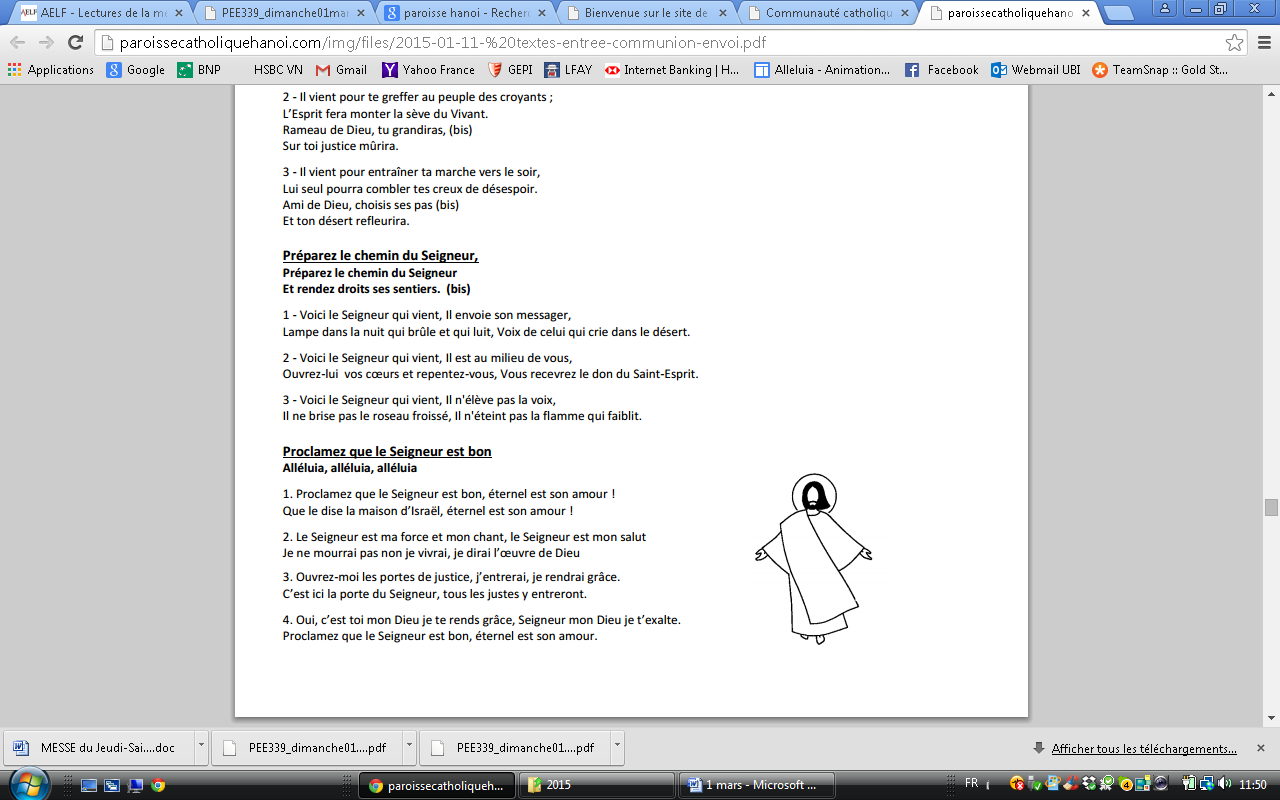 Sanctus : (Messe de la réconciliation)Saint, Saint, Saint, le Seigneur, Dieu de l’Univers ! Le ciel et la terre sont remplis de ta gloire, Hosanna, Hosanna au plus haut des cieux !Saint, Saint, Saint, le Seigneur, Dieu de l’Univers !Béni soit celui qui vient au nom du Seigneur, Hosanna, Hosanna au plus haut des cieux !Notre Père : (récité) Notre Père qui es aux cieux, que ton Nom soit sanctifié, que ton règne vienne, Que ta volonté soit faite sur la terre comme au ciel. Donne-nous aujourd'hui notre pain de ce jour. Pardonne-nous nos offenses, comme nous pardonnons aussi à ceux qui nous ont offensés. Et ne nous soumets pas à la tentation, mais délivre nous du mal.